Cartes de jeu RendementsCartes de jeu Rendements (suite)Rendement 1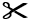 L’action dans laquelle tu as investi a augmenté en valeur. 
Tu gagnes 250 $.Rendement 2Le bien immobilier dans lequel tu as investi a été loué et produit des revenus mensuels réguliers. 
Tu gagnes 200 $.Rendement 3La devise numérique dans laquelle tu as investi a connu une forte augmentation de sa valeur. 
Tu gagnes 300 $.Rendement 4La compagnie pour laquelle tu as acheté des obligations a connu une croissance importante, entraînant une augmentation des paiements d’intérêts. Tu gagnes 150 $.Rendement 5Le fonds commun de placement dans lequel tu as investi a surpassé les attentes, ce qui entraîne un rendement plus élevé. 
Tu gagnes 100 $.Rendement 6L’entreprise en démarrage dans laquelle tu as investi a été rachetée par une autre compagnie, entraînant un retour important sur ton investissement. Tu gagnes 400 $.Rendement 7Le gouvernement a baissé les taux d’intérêt, ce qui a eu un effet positif sur la valeur de tes obligations. 
Tu gagnes 150 $.Rendement 8Le marché boursier a connu une forte hausse, entraînant une augmentation de la valeur de ton portefeuille. 
Tu gagnes 300 $.Rendement 9Le bien immobilier dans lequel tu as investi a pris de la valeur. Tu gagnes 200 $.Rendement 10La devise numérique dans laquelle tu as investi a été largement acceptée, ce qui en augmente sa valeur. 
Tu gagnes 250 $.Rendement 11La compagnie dans laquelle tu as investi a annoncé des profits extraordinaires, ce qui a fait grimper en flèche la valeur de l’action. Tu gagnes 150 $.Rendement 12Le fonds commun de placement dans lequel tu as investi a été bien accueilli par les médias, entraînant plus d’investisseurs et une hausse des rendements. Tu gagnes 100 $.Rendement 13L’émetteur de l’obligation dans laquelle tu as investi a amélioré sa situation financière, entraînant une augmentation des paiements d’intérêts. Tu gagnes 200 $.Rendement 14L’action dans laquelle tu as investi a reçu des recommandations positives de la part d’analystes, ce qui a entraîné une augmentation de sa valeur. Tu gagnes 100 $.Rendement 15Le marché de l’immobilier dans la région où tu as investi a connu une forte demande, entraînant une augmentation des revenus locatifs. Tu gagnes 150 $.Écris ton propre rendement :Écris ton propre rendement :Écris ton propre rendement :Écris ton propre rendement :Écris ton propre rendement :